Stanovisko hlavnej kontrolórky k návrhu viacročného rozpočtu obce na roky 2020 – 2022 a k návrhu rozpočtu obce na rok 2020V zmysle § 18f, odsek 1, písmeno c) zákona č. 369/1990 Zb. o obecnom zriadení v znení neskorších predpisov (ďalej len v z.n.p.)  p r e d k l a d á m odborné stanovisko k návrhu viacročného rozpočtu obce na roky 2020 – 2022 a k návrhu rozpočtu obce na rok 2020: Odborné stanovisko k návrhu viacročného rozpočtu obce na roky 2020 – 2022 a k návrhu rozpočtu obce na rok 2020 (ďalej len „odborné stanovisko“) bolo spracované na základe predloženého návrhu rozpočtu na rok 2019 a návrhu rozpočtu na rok 2018, ktorý bol spracovaný v súlade s § 9 zákona č. 583/2004 Z. z. o rozpočtových pravidlách územnej samosprávy a o zmene a doplnení niektorých zákonov v z.n.p. VÝCHODISKÁ SPRACOVANIA ODBORNÉHO STANOVISKA Pri spracovaní odborného stanoviska som vychádzala z posúdenia predloženého návrhu viacročného rozpočtu obce na roky 2020 – 2022 a návrhu rozpočtu obce na rok 2020 (ďalej len „návrh rozpočtu“) z dvoch hľadísk: Zákonnosť predloženého návrhu rozpočtu Súlad so všeobecne záväznými právnymi predpismi Návrh rozpočtu bol spracovaný v súlade so zákonom č. 523/2004 Z. z. o rozpočtových pravidlách verejnej správy a o zmene a doplnení niektorých zákonov v z.n.p. a zákona č. 583/2004 Z. z. o rozpočtových pravidlách územnej samosprávy a o zmene a doplnení niektorých zákonov v z.n.p. Návrh rozpočtu zohľadňuje aj ustanovenia zákonov: č. 582/2004 Z. z. o miestnych daniach a miestnom poplatku za komunálny odpad a drobné stavebné odpady v z.n.p., na základe ktorého v súlade s § 2 ods. 3 predmetného zákona boli vydané Všeobecne záväzné nariadenie obce Jabloňovce č. 1/2018 o miestnych daniach a miestnom poplatku (ďalej len VZN č. 1/2018). 1.2. Súlad so všeobecne záväznými nariadeniami obce Návrh rozpočtu bol spracovaný v súlade so všeobecne záväznými nariadeniami obce: - č. 1/2018 ktorým sa určujú zásady hospodárenia a nakladania s majetkom obce Jabloňovce- č. 1/2018 o podmienkach držania psov - č. 1/2018 o miestnych daniach a miestnom poplatku - č. 1/2018 o dani z nehnuteľnosti na území obce Jabloňovce - č. 1/2013 o núdzovom zásobovaní pitnou vodou v období krízovej situácie. - č.  1/2018 o miestnych daniach a poplatkoch za komunálny odpad a drobný stavebný odpad- č. 1/2017 ktorým sa vydáva Prevádzkový poriadok pohrebísk a domov smútku na území obce Jabloňovce1.3. Dodržanie informačnej povinnosti zo strany obce Návrh rozpočtu bol zverejnený v obci obvyklým spôsobom na obecnej tabuli v zákonom stanovenej lehote v súlade s § 9 ods. 2 zákona č. 369/1990 Zb. o obecnom zriadení v z. n. p. Metodická správnosť predloženého návrhu rozpočtu Návrh rozpočtu bol spracovaný podľa rozpočtovej klasifikácie v súlade s Opatrením MF SR č. MF/010175/2004-42, ktorým sa ustanovuje druhová, organizačná a ekonomická klasifikácia rozpočtovej klasifikácie v z.n.p., ktorá je záväzná pri zostavovaní rozpočtov územnej samosprávy.  Metodická správnosť predloženého návrhu programového rozpočtu Návrh rozpočtu pre roky 2020 - 2022 obsahuje údaje o zámeroch a cieľoch obce, čím sa podstatne zvýšila informačná hodnota tohto dokumentu a súčasne sa implementujú základy pre plánovanie výdavkov v strednodobom časovom horizonte s možnosťou konfrontovať plány obce so skutočnosťou, t.j. prezentovať v rozpočte ciele (výkonnosť samosprávy) a monitorovať ich dosahovanie. VÝCHODISKÁ TVORBY NÁVRHU ROZPOČTU Návrh rozpočtu vychádza z vývoja hospodárenia obce Jabloňovce v roku 2019. TVORBA NÁVRHU ROZPOČTU Návrh rozpočtu je spracovaný podľa zákona č. 583/2004 Z. z. o rozpočtových pravidlách územnej samosprávy a o zmene a doplnení niektorých zákonov v z.n.p. v členení podľa §9 ods. 1 citovaného zákona na: a) rozpočet na príslušný rozpočtový rok – rok 2020 b) rozpočet na rok nasledujúci po príslušnom rozpočtovom roku - rok 2021 c) rozpočet na rok nasledujúci po roku, na ktorý sa zostavuje rozpočet podľa písmena b) – rok 2022. Viacročný rozpočet na roky 2020 – 2022 je zostavený v rovnakom členení, v akom sa zostavuje rozpočet obce na príslušný rozpočtový rok. Rozpočet obce na príslušný rozpočtový rok je záväzný, rozpočty na nasledujúce dva rozpočtové roky nie sú záväzné, majú len orientačný charakter, ich ukazovatele sa spresňujú v ďalších rozpočtových rokoch. ZÁKLADNÁ CHARAKTERISTIKA NÁVRHU ROZPOČTU Na schválenie je predložený návrh viacročného rozpočtu obce na roky 2020 – 2022 a návrhu rozpočtu obce na rok 2020: Hospodárenie obce: Rozpočet obce Jabloňovce je na rok 2020 navrhnutý ako vyrovnaný.ODPORUČENIEOdporúčam obecnému zastupiteľstvu schváliť viacročný rozpočet obce na roky 2020 – 2022 a  rozpočet obce na rok 2020 tak ako je uvedené v návrhu.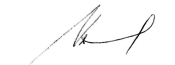 								Mgr. Denisa Abaffyová								    Hlavná kontrolórkaRozpočtové roky 2020 2021 2022 Príjmy celkom 381 661€102 313€102 313€Výdavky celkom 381 661€102 313€102 313€